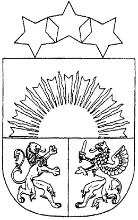 VAIŅODES NOVADA DOMEVAIŅODES  MŪZIKAS  SKOLAReģ. Nr.4176902359Tirgoņu ielā 21a, Vaiņodē, LV 3435,  tālr./fakss 63464888, e-pasts vmsk@inbox.lv                            Vaiņodes novada Vaiņodes pagastāKĀRTĪBA  PAR AUDZĒKŅU MĀCĪBU MAKSUIzdota saskaņā ar likumu “Par pašvaldībām”41. panta pirmās daļas 2. punktu,  Izglītības likuma  30.pantu, 59. panta  par Izglītības iestādes finansēšanas avoti 4. punkta 2. daļu un Izglītības iestādes finansēšanas kārtība - 60. panta 7. Punktu un Skolas Nolikuma 8.daļas 8.panta 10.punktu un 10. Daļas 10.panta 2.punktu. I Vispārīgie jautājumiŠīs kārtības izpratnē mācību maksa ir līdzfinansējums par profesionālās ievirzes izglītības un interešu izglītības ieguvi .Kārtība par audzēkņu mācību maksu(turpmāk tekstā – kārtība), nosaka:2.1.audzēkņu vecāku /aizbildņu līdzfinansējuma apmēra noteikšanu, iekasēšanas un izlietojuma kārtību Vaiņodes Mūzikas skolā(turpmāk tekstā – Skola)2.2. kārtību, kādā veidā izglītojamie tiek atbrīvoti no mācību maksas.            3.   audzēkņu mācību maksa izglītības programmu apguvei veido daļu no                   pašvaldības piešķirtā budžeta skolas finansējumam.      II Mācību maksas mērķi un apmērsAudzēkņu mācību maksa ir paredzēta, lai īstenotu Skolas uzdevumus un nodrošinātu:Mācību līdzekļu, materiālu un aprīkojuma iegādi mācību procesa norisi;Audzēkņu un pedagogu  dalību radošajos pasākumos       (konkursi, koncerti, skates, festivāli u.tml. pasākumi);pedagoģiskā procesa profesionālās meistarības pilnveidi un kvalifikācijas celšanu;audzēkņu un pedagogu rezultatīvas darbības pamudinājumu;pedagogu darba samaksu.pedagogu ceļa izdevumu segšanai no cita novada vai pilētas uz darbu.Mācību maksa tiek iekasēta no audzēkņu vecākiem/aizbildņiem no 1. septembra līdz 31. maijam.Mācību maksas apmēru vienam audzēknim mācību gadā nosaka pašvaldība. Ja skolā mācās vairāki bērni no vienas ģimenes, tiek piemērota atlaide no noteiktās maksas summas.Mācību maksa, apgūstot profesionālās ievirzes vai interešu izglītības programmu, tiek noteikta vienam audzēknim:  7 EUR apmērā par vienu profesionālās ievirzes izglītības programmu. apgūstot papildus otru programmu  - 3 EURMācību maksai tiek piemērotas atlaides: ja divi vienas ģimenes bērni apgūst kādu skolā īstenotajām izglītības programmām -  5 EUR apmērā par  katru audzēkni;apgūstot papildus otru programmu  - 3 EURja trīs vienas ģimenes bērni apgūst apgūst kādu no skolā īstenotajām izglītības programmām - 3 EUR apmērā par katru audzēkni; apgūstot papildus otru programmu  - 1 EURja ģimenei ir piešķirts trūcīgās vai maznodrošinātās ģimenes statuss -  1 EUR  apmērā par katru audzēkni;Daudzbērnu ģimenes bērni  saņem atlaidi – mācību maksa 1 EUR, uzrakstot attiecīgu iesniegumu skolas direktoram, pievienojot Izziņu par ģimenes statusu.Direktors ar Rīkojumu apstiprina audzēkņu sarakstu, kam piešķirta atlaide mācību maksai  1 EUR. Audzēkņu mācību maksa jāiemaksā Vaiņodes novada domes kasē, vai jāieskaita pašvaldības kontā līdz katra mēneša 30. datumam.III Citi nosacījumi3.1.Skola ar audzēkņu vecāku/aizbildni par mācību maksu slēdz rakstveida vienošanos - Mācību līgumu.3.2. Direktoram un/vai pedagoģiskai padomei ir tiesības ierosināt piemērot zemāko mācību maksas apmēru  1 EUR audzēkņiem, kuriem ir attiecīgais status:3.2.1. Bāreņus;3.2.2. Bērnus no trūcīgām un maznodrošinātām ģimenēm;3.2.3. Bērnus no daudzbērnu ģimenēm;3.2.4. Audzēkņus, kuru mācību un radošā darba sasniegumi ir īpaši atzīmēti.            3.3. Mācību maksas izlietojumu tāmi uzskaita grāmatvede, skola par to pēc                          pieprasījuma atskaitās pašvaldībai vai citām institūcijām.Noteikumi par mācību maksu un maksāšanas kārtību detalizēti norādīti   Mācību līgumā. Kārtību par audzēkņu mācību maksu iesaka Skolas Pedagoģiskā padome, apstiprina Vaiņodes novada dome.Direktore                                                                                                         M. UlberteKārtība saskaņota Vaiņodes novada  domes sēdē______________ Sēdes protokola Nr.____________